MODÈLE DE CARNET DE KILOMÉTRAGE MENSUEL 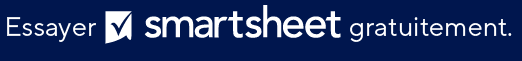 NOM DE L’EMPLOYÉID DE L’EMPLOYÉNOM DU RESPONSABLETAUX DE REMBOURSEMENTTAUX DE REMBOURSEMENTTAUX DE REMBOURSEMENTTOTAL DES KILOMÈTRESTOTAL DES KILOMÈTRESTOTAL DES KILOMÈTRESSERVICEIDENTIFIANT DU VÉHICULEMOIS REPRÉSENTÉTOTAL DE REMBOURSEMENTTOTAL DE REMBOURSEMENTTOTAL DE REMBOURSEMENTDATE DU VOYAGEBUT DU VOYAGEPOINT DE DÉPARTDESTINATIONLECTURES DE L’ODOMÈTRELECTURES DE L’ODOMÈTRETOTAL 
DES KILOMÈTRESAUTRES COMMENTAIRESDATE DU VOYAGEBUT DU VOYAGEPOINT DE DÉPARTDESTINATIONDÉBUTFINTOTAL 
DES KILOMÈTRESAUTRES COMMENTAIRES00000000000000000SIGNATURE DE L’EMPLOYÉDATESIGNATURE DU RESPONSABLEDATEAPPROBATIONSEXCLUSION DE RESPONSABILITÉTous les articles, modèles ou informations proposés par Smartsheet sur le site web sont fournis à titre de référence uniquement. Bien que nous nous efforcions de maintenir les informations à jour et exactes, nous ne faisons aucune déclaration, ni n’offrons aucune garantie, de quelque nature que ce soit, expresse ou implicite, quant à l’exhaustivité, l’exactitude, la fiabilité, la pertinence ou la disponibilité du site web, ou des informations, articles, modèles ou graphiques liés, contenus sur le site. Toute la confiance que vous accordez à ces informations relève de votre propre responsabilité, à vos propres risques.